XX/XX/2018[Insert ADCC program director name][Insert Mailing Address of ADCC program director] Subject: CACFP Adult Day Care Center Food Safety Education Needs  Dear [insert ADCC program director name]:The United States Department of Agriculture (USDA) Food and Nutrition Service (FNS) has contracted with 2M Research (2M) and Mathematica Policy Research (Mathematica) to conduct a study on adult day care centers (ADCC) that participate in the Child and Adult Care Food Program (CACFP). The study will allow FNS to identify the food safety training and education needs of ADCC program directors and improve the means by which FNS provides them with information (training and resources) to support their needs. The study includes a brief, 20-minute survey that will be administered to a nationally representative sample of ADCC program directors. 2M Research is managing this survey on behalf of USDA.Today, we encourage you to complete a 20-minute survey about your Food Safety Education Needs. This survey should be completed by the staff member who knows the most about foodservice and the food safety training and education needs of your center. We’ve included a hard copy of the survey to complete and a prepaid envelope to mail the survey back by [insert date]. Your answers will help USDA find useful ways to provide your center with resources and guidance. In addition to providing us with valuable data, you represent other centers like yours across the country.We have also included a Frequently Asked Questions (FAQs) document that should answer any questions you might have about the survey. If you or your staff have any other questions about this survey or would like to complete the survey over the phone, please contact the study team by email foodsafetyneeds@2mresearch.com or at 1-833-728-7369 (toll-free) from 9:00 a.m. to 4:00 p.m. Monday to Friday EST. If you call outside of these hours, please leave a message and we will return your call the following business day.Sincerely,Dr. Hiren Nisar, Project DirectorDirector of Analytics and Senior Economist | 2M ResearchEnclosed: Survey of Food Safety Education Needs of Adult Day Care Center (hard copy version) Frequently Asked Questions (FAQs) for the Survey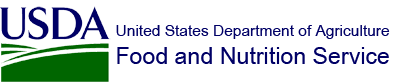 